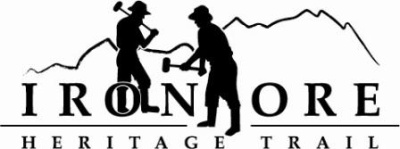 102 W. Washington Suite 232
Marquette, MI 49855
906-235-2923
ironoreheritage@gmail.comIRON ORE HERITAGE RECREATION AUTHORITY
BOARD MEETING DRAFT MINUTES OF SEPTEMBER 28, 2022 ISHPEMING SENIOR CENTERDRAFT MINUTES
ROLL CALL – Don Britton, Chair, Chocolay Twp; Nick Leach, Marquette; Al Reynolds, Exec Committee, Negaunee Twp; Bob Hendrickson, Negaunee; Dawn Hoffman, Tilden Township; Jim Brennan, Republic Twp
Excused Absence:  Lauren Luce, Treasurer, Marquette County; Glenn Johnson, Vice Chair/Secretary, Marquette Township; Larry Bussone, Ishpeming
Staff: Carol Fulsher
Guest:  Rob Katona PUBLIC COMMENT (Agenda Items – Limit to three minutes) – No public comment
APPROVAL OF CONSENT AGENDA – Hoffman motioned to approve consent agenda as presented; Brennan seconded motion.  Consent agenda included August meeting minutes; August Balance Sheet showing total assets of $732,815, total liabilities of $155,449 and total equity of $577,366; August profit/loss showing August income of $31,386, expenses of $20,305 for net income of $11,081. YTD income of $395,375, net expenses of $290,658 for net income of $104,717;Q3 budget to actual as of August showing income at 52%; expenses at 266%; YTD income at 94% and expenses at 75%,
August General Ledger showing checks written from 1478 to 1488 with 1487 missing. (Will show up in September general ledger) and September bills to be paid totaling $106,974.86. Vote and motion passed.APPROVAL OF AGENDA – Leach motioned to approve agenda as presented; Reynolds seconded motion. Vote and motion carried.
OLD BUSINESSMichigan Grant Updates2021 Trust Fund Negaunee Boardwalk – The grant paperwork has been signed by both parties and Bill Sanders is currently working on bid documents.  Want to get out this winter for summer construction.2022 MNRTF Development Grant for Lakenenland – Score 380 – Our preliminary scores are available and we have until October 1 to provide supplementary information.  Fulsher suggested that we can get up to 15 points by changing narrative and adding highway signage and Marq-Tran possibilities to get to site. No resolution needed.2022 MNRTF Acquisition - Score 355 – This score is up from 330 score we received in 2021.  Final scores and decisions coming in December 2022.Michigan Spark Grants Update – Fulsher preparing for Grant once it has been released.  Goal is to get more dollars for Lakenenland project in round one.2023 Recreation Plan Update – Received 335 responses through survey monkey.  Fulsher to collect any printed copies left at municipalities and Senior Centers.  Packet includes survey analysis from 335 online responses. Will collate the long responses and have those for October meeting. These responses will help to develop the goals, objectives and action plan of the Recreation Plan. We then have to send to municipalities for 30-day review and have out at libraries for public review. Then we hold another public hearing to adopt the plan and submit to DNR.2022 Maintenance List – Getting to end of season and some small items to finish.  Discussed ledgeway issues and squirrely aggregate on hilly areas.  Britton asked for quote from Superior Paving for new aggregate from Smith Paving to 42/M35 intersection.  Quote was $60K for new aggregate and rolling. Not in 2022 budget so move to 2023. They will honor quote for 2023. Also discussed asphalt on slopes with drainage. ORV Grant 2023, Parking Areas and Possible Extension of Trail to 492/35 – 2023 ORV grant in packet. $60K for gravel/grading, $10K for Winthrop Junction parking, remainder for culverts, regular maintenance, beaver control. Discussed parking extension at Stoneville and new lot at Winthrop.  Katona from DNR updated on plans to extend ORV trail from Negaunee Ice Arena to 492/35 with sharing of r/r crossing where our current crossing is.  A proposal would have to be provided once R/R approves.Executive Committee Meeting September 21 Review- Executive Committee discussed hiring for 2023. Hire someone in June to help with maintenance and shadow Administrator. Also discussed purchase of truck and supplies. Board discussed working with Manpower or Stang on hiring procedures. Executive Board also discussed City of Negaunee’s work on campground on IOHRA lands. Discussion on liability if environmental assessments found something that needed clean up and land owner liable. Exec. Board asked Fulsher to contact attorney for additional information on our lease with City.NEW BUSINESS2023 Priorities – Fulsher put together 2023 priorities to help with budgeting. Includes boardwalk, recreation plan submittal, Republic millage, hiring, maintenance, preparing for Lakenenland Extension and other grants, Winthrop Junction and Stoneville parking areasOctober Public Hearing for Recreation Plan Input – Survey monkey questionnaire closes on September 30. Board also requested we schedule a public hearing prior to our Board meeting on October 26 to get additional input.Events – Clean up, recognition, logo use – Discussion on events in 2023 and feedback on logo use and clean up afterwards. Board asked that event organizer attend our meetings so that Board can review the event and needs from IOHRA. Discussion of possible deposit.ADMINISTRATOR REPORT – Fulsher noted she will be meeting with web site provider to clean up web site on October 20. Asked that anyone provide feedback before then.BOARD COMMENT – Leach noted they are still stocking supplies for Neg. Twp trailhead. PUBLIC COMMENT – Katona noted that he reviewed ORV trail and it looked good.
Hendrickson noted that the B Shaft at Cliffs Shaft was now lit.ADJOURNMENT  - Leach motioned to adjourn meeting; Hoffman seconded motion. Vote and motion carried and meeting adjourned at 5:45 pm. 